ПРИЛОЖЕНИЕ 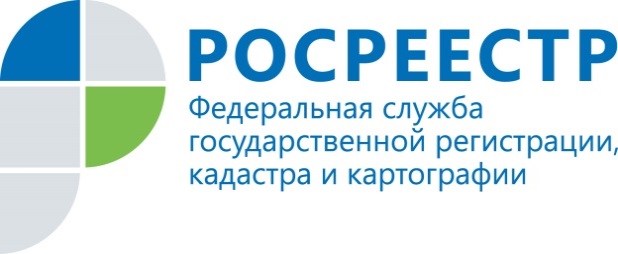 ПРЕСС-РЕЛИЗ20.07.2022Росреестр Удмуртской Республики: как узнать кадастровую стоимость недвижимости в режиме on-line       В современных условиях популярность электронных услуг Росреестрапостоянно растет. Благодаря информационным технологиям у гражданпоявилась возможность получить государственные услуги Росреестра вэлектронном виде качественно, быстро и доступно. Так, например, сведения окадастровой стоимости объекта недвижимости можно узнать в режиме«online».      Кадастровая стоимость - это полученный на определенную дату результатоценки объекта недвижимости, определяемый на основе ценообразующихфакторов в соответствии с действующим законодательством. Физическимлицам важно знать ее, так как она используется в качестве налоговой базы дляземельного налога и налога на имущество физических лиц.     Сведения о кадастровой стоимости объекта недвижимости, содержащиесяв Едином государственном реестре недвижимости (ЕГРН), можно узнать зайдяна сайт Росреестра в раздел «Справочная информация по объектамнедвижимости в режиме online», указать адрес объекта и узнать егокадастровый номер, затем в разделе «Публичная кадастровая карта» покадастровому номеру объекта недвижимости найти его кадастровую стоимость,либо получить выписку из ЕГРН о кадастровой стоимости объектанедвижимости.    Выписка из ЕГРН о кадастровой стоимости объекта, подписаннаяквалифицированной электронной подписью (ЭЦП), признается равнозначнойдокументу на бумажном носителе с синей печатью сотрудника Росреестра,в соответствии со статьей 6 Федерального закона от 06.04.20211 № 63-ФЗ«Об электронной подписи».Контакты для СМИПресс-служба Управления Росреестра по Удмуртской Республике8 (3412)78-63-56pressa@r18.rosreestr.ruhttps://rosreestr.ruhttps://vk.com/rosreestr_18г.Ижевск, ул. М. Горького, 56.